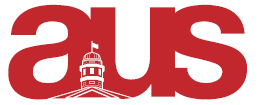 Report of MESS, AUS Council January 25thProf talk on Thursday 26thWine and cheese event at ECOLE on February 2nd. We really look forward to that.We are looking for tutees and tutors for this semester, for our tutoring program.Our VP Events left our council . We decided to not find a new one, since election will be happening in March and all members of the MESS council all help organize events anyways. We meet every Monday, in the MSE basement, at 5:30PM.Respectfully Submitted,Charlotte AubracVP External